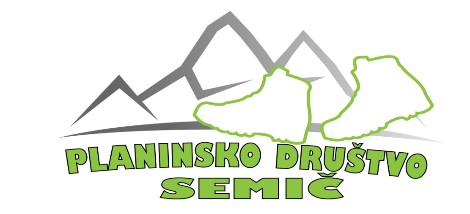 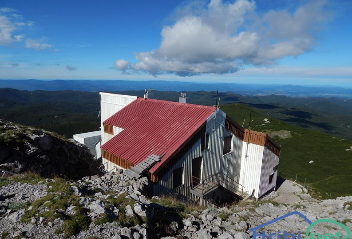 VABILO na planinski izletSNEŽNIK, 1796 mODHOD: v nedeljo 8. 10. 2023  izpred gasilskega doma v Semiču ob 6 uri, povratek v popoldanskih urah.OPIS CILJA:  Naša pot nas bo peljala do planinskega doma na Sviščake. Od koder začnemo z našim pohodom na Snežnik.OPIS: Snežnik oz. Veliki Snežnik je z višino 1796 m najvišji vrh v bližnji in daljni okolici, zato je z njega lep razgled po večjem delu Slovenije in bližnje sosednje Hrvaške. Ob lepem vremenu tako vidimo najvišje vrhove Gorskega Kotarja in Istre, kjer izstopajo Risnjak, Snježnik in Učka. Na slovensko stran pa prek prostranih gozdov Notranjske vidimo tudi najvišje vrhove Julijskih Alp, Kamniško Savinjskih Alp in Karavank.
Le nekaj metrov pod vrhom pa se nahaja tudi zavetišče Draga Karolina na Velikem Snežniku.TEŽAVNOST TURE: Tehnično lahka pot. Glavna ovira bo verjetno vročina. Vzpona bo cca 2,5 ure, spusta pa 2 uri, plus postanki. Skupni čas hoje z postanki bo trajal 5 do 6 ur.  Višinska razlika: vzpon 545 m. Pred izletom poskrbite za lastno čim boljšo fizično pripravljenost. OPREMA: Kot za ture v visokogorje: dobri planinski čevlji, nahrbtnik, majica, srajca, pohodne in kratke hlače, pulover, vetrovka, kapa, prva pomoč (povoji, obliži, aspirin,…), zaščitna krema proti soncu, sončna očala, dežnik ali pelerina, rezervna oblačila. Zelo  so priporočene pohodne palice. Oblačila naj bodo prilagojena visokogorskim temperaturam (verjetno bo zelo vroče, lahko pa bo hladneje in vetrovno).HRANA: Hrana in pijača iz nahrbtnika. V KOČI JE MOŽNO NAROČITI TOPLI OBROK.CENA: Odrasli 30 € , člani PD 25€  mladina 20€,  avtobusni prevoz.Prevoz z osebnimi vozili enotna cena 15 € na oseboPRIJAVE in plačilo akontacije 10 EUR so obvezne, do četrtka, 5. 10. 2023 do 21. ure (pri  Alešu Zamanu GSM 041 449 595 ali v TIC-u Semič – Tanja Prešeren). Prijavite se čim prej, vsaj po telefonu, kajti število prijav je omejeno.VODNIK: Aleš Zaman, 041 449 595 in Jože Žugelj (mentor), 041 261 115V primeru slabe vremenske napovedi bo pohod predstavljen na drugi termin.NA IZLET POVABITE TUDI SVOJE ZNANCE IN PRIJATELJE.